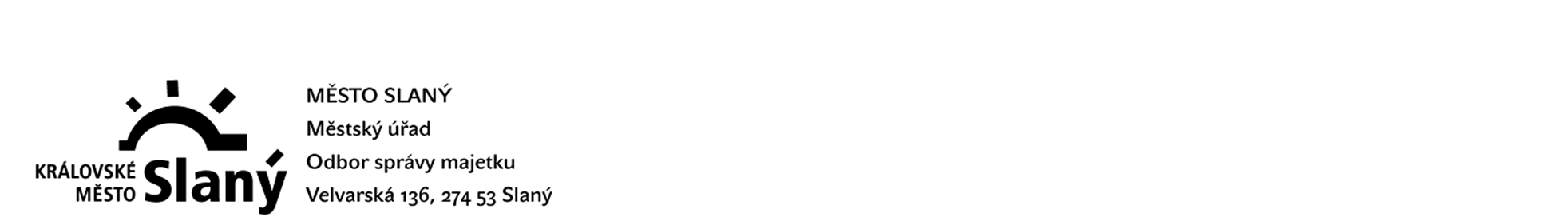 Podmínky k účasti v aukci volných bytůPřihlášený zájemce do aukce o přidělení bytu (dále jen zájemce) musí splňovat následující požadavky:je starší 18 let,je občanem České republiky a má trvalé bydliště na území města Slaného (obvod města Slaný místních částí Blahotice, Dolín, Kvíc, Kvíček, Lotouš, Netovice, Otruby, Trpoměchy a Želevčice), nebo je v pracovním poměru u zaměstnavatele se sídlem či provozovnou na území města Slaného a v době podání žádosti má odpracováno v pracovním poměru u tohoto zaměstnavatele nejméně posledních 24 měsíců (nutno doložit potvrzením od zaměstnavatele), nebo je příslušníkem jiného členského státu Evropské unie a má v České republice potvrzen přechodný pobyt nebo trvalý pobyt a místo pobytu má hlášeno na území města Slaného nebo je zaměstnán u zaměstnavatele se sídlem či provozovnou na území města Slaného a v době podání žádosti má odpracováno v pracovním poměru u tohoto zaměstnavatele nejméně 24 měsíců,nemá žádné vlastnické ani spoluvlastnické a jemu obdobné právo k bytu, k bytovému domu nebo rodinnému domu a ani je neužívá právem odpovídajícím věcnému břemeni,má-li uzavřenou platnou smlouvu o nájmu bytu na byt ve vlastnictví Města Slaného, je povinen v případě, že uspěje v aukci a uzavře novou smlouvu na nabízený byt ukončit smlouvu o nájmu bytu na stávající byt (v podstatě se jedná o výměnu bytu),má vypořádané závazky vůči Městu Slaný,nebyl nájemcem bytu, ze kterého dostal výpověď z důvodu hrubého porušování povinností vyplývajících z nájmu bytu nebo z důvodu hrubého porušování dobrých mravů v domě, a nebylo proti němu vedeno řízení o vyklizení neoprávněné užívaného bytu ani o uhrazení dluhu vzniklého v souvislosti s užíváním bytu ve vlastnictví Města Slaného,pokud budou zveřejněny nabídky formou aukce na přidělení několika bytů, může se přihlášený zájemce přihlásit pouze na jeden byt (to platí i pro společnou žádost manželů, kteří hodlají byt užívat společně). Přihlásí-li zájemce se do aukce na více bytů současně, bude ze všech aukcí bytů vyřazen.Složení kauce k účasti v aukciZájemce složí kauci ve výši 15 000 Kč ve stanoveném termínu na účet č. 6015-0386317309/0800, jako variabilní symbol uvede číslo aukce, jako specifický symbol rodné číslo, u cizinců datum narození a do poznámky příjmení.Přihlášky zájemců, kteří složí kauci po stanoveném termínu, nebudou do aukce zařazeny.Obsah, způsob a termín odevzdání přihlášky zájemce do aukce - žádosti o přidělení bytu (dále také jen přihláška), zpětvzetí přihlášky zájemce do aukce - žádosti o přidělení bytu. Přihlášku zájemce vyplní na předepsaném formuláři „Přihláška zájemce do aukce - žádost o přidělení bytu“            a bude obsahovat požadované údaje včetně:příslušníků domácnosti, kteří s ním budou byt užívat, prohlášení, že bude akceptovat podmínky smlouvy o nájmu bytu, prohlášení, že akceptuje výši nájemného a peněžité jistoty k zajištění nájemného a úhrady za plnění poskytovaná v souvislosti s užíváním bytu a k úhradě jiných svých závazků v souvislosti s nájmem ve výši dvojnásobku měsíčního nájemného, prohlášení, že nebyl nájemcem bytu, ze kterého dostal výpověď z důvodu hrubého porušování povinností vyplývajících z nájmu bytu nebo z důvodu hrubého porušování dobrých mravů v domě a nebylo proti němu vedeno řízení o vyklizení neoprávněně užívaného bytu ani o uhrazení dluhu vzniklého v souvislosti s užíváním bytu ve vlastnictví Města Slaného, prohlášení, že v případě kdy zájemce byt v aukci nezíská a bude se účastnit následné aukce, udělí souhlas s převodem kauce do další aukce. Pokud zájemce v žádné aukci neuspěje, bude mu kauce vrácena automaticky do jednoho roku ode dne jejího složení, pokud zájemce bude požadovat vrácení kauce před uplynutím výše uvedené lhůty, bude mu kauce vrácena na základě jím podané písemné žádosti na adresu Městský úřad Slaný, Velvarská 136, 274 53 Slaný.číslo účtu, na který má být vrácena složená kauce do aukce v případě, kdy zájemce byt nezíská a nebude se účastnit dalších aukcí.K přihlášce do aukce - žádosti o přidělení bytu budou doloženy tyto doklady:potvrzení o pracovním poměru zájemce u zaměstnavatele se sídlem či provozovnou na území města Slaného, pouze v případě pokud nebude mít zájemce trvalé bydliště na území města Slaného,doklad o bezdlužnosti vůči Městu Slanému (doklad vydá finanční odbor MěÚ Slaný a společnost RDK servis, s. r. o. – úsek nájemného),doklad o prokázání totožnosti registrovaného zájemce pro aukce probíhající na portálu www.aukce.meuslany s úředně ověřeným podpisem, doklad je součástí přihlášení do aukce.Manželé, kteří hodlají užívat byt společně jako svou rodinnou domácnost, podávají společnou přihlášku. Podmínky v takovém případě musí splňovat a prokázat oba manželé. V případě podmínky občanství nebo pracovního poměru postačuje, pokud tuto podmínku splňuje pouze jeden z manželů.Přihlášený zájemce doručí svoji přihlášku do stanoveného termínu včetně všech požadovaných dokladů na adresu Městský úřad Slaný, Velvarská 136, 274 53 Slaný nebo osobně do podatelny Městského úřadu ve Slaném. Přihlášky zájemců, doručené po stanoveném termínu, nebudou do aukce zařazeny.Přihlášený zájemce je oprávněn vzít podanou přihlášku zpět, a to nejpozději do termínu zahájení aukce uvedené v nabídce. Přihlášený zájemce, který vzal svoji nabídku zpět, není oprávněn podat přihlášku na tentýž byt v rámci opakované aukce znovu. Přihlášenému zájemci, který vzal svoji nabídku včas zpět, bude vrácena složená kauce včetně podané přihlášky o účast, a to nejpozději do týdne ode dne doručení zpětvzetí přihlášky.Výběr přihlášených zájemců do aukce - žadatelů o přidělení bytu:Přihlášky zájemců do aukce - žádosti o přidělení bytu budou evidovány na odboru správy majetku MěÚ Slaný                   a bude provedena jejich věcná a obsahová kontrola. Pokud některá z přihlášek nebude vyhovovat, tzn. nebude podána v termínu nebo v ní nebudou splněny základní požadavky uvedené v nabídce nebo přihláška bude neúplná nebo v ní budou uvedeny nepravdivé informace, nebude přihláška do aukce zařazena. Oznámení                        o nezařazení do aukce bude odesláno přihlášenému zájemci nejpozději v den zahájení aukce a současně mu bude vrácena kauce včetně podané přihlášky.Oznámení výsledků aukce a uzavření smlouvy o nájmu bytu:Přihlášení zájemci zařazeni do aukce budou vyrozuměni o výsledcích do 15 dnů ode dne vydání ověřeného zápisu z jednání rady města.Přihlášený zájemce, který uspěje v aukci na prvním místě a bude schválen radou města, bude vyzván, aby se dostavil nejpozději do 7 dnů ode dne doručení oznámení výsledku aukce na MěÚ Slaný na odbor správy majetku, k převzetí podkladu pro uzavření smlouvy o nájmu bytu.Pokud přihlášený zájemce, který uspěje v aukci, nepřevezme na adrese uvedené v přihlášce výzvu k převzetí podkladu pro uzavření smlouvy o nájmu bytu, nebo odmítne smlouvu o nájmu bytu uzavřít, nebo nedojde z důvodů na straně přihlášeného zájemce k uzavření smlouvy o nájmu bytu ve lhůtě do 15 dnů ode dne převzetí podkladu pro uzavření smlouvy, ztrácí právo na uzavření smlouvy o nájmu bytu a složená kauce propadne ve prospěch města Slaného a bude osloven další přihlášený zájemce v pořadí.Složená kauce bude přihlášenému zájemci, který uspěl v aukci, převedena před podpisem Smlouvy o nájmu bytu na peněžitou jistotu s tím, že rozdíl mezi složenou kaucí a jistotou k přidělenému bytu bude vrácen na účet přihlášeného zájemce, případně bude přihlášeným zájemcem doplacen. Ostatním přihlášeným zájemcům bude kauce vrácena dle údajů uvedených v přihlášce zájemců do aukce.Ostatní:Město Slaný si vyhrazuje právo nabídku na přidělení bytu kdykoliv zrušit bez uvedení důvodu, a to až do okamžiku podpisu smlouvy o nájmu bytu s přihlášeným zájemcem, který uspěl v aukci. Přihlášení zájemci v případě zrušení nabídky nemají nárok na úhradu jakýchkoliv nákladů, které jim vznikly v souvislosti s podáním přihlášky. Kauce včetně přihlášek bude v takovém případě vrácena přihlášeným zájemcům do 14 dnů ode dne zrušení nabídky.